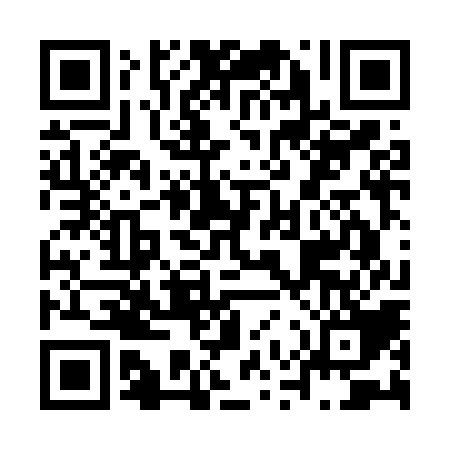 Ramadan times for Cotton City, New Mexico, USAMon 11 Mar 2024 - Wed 10 Apr 2024High Latitude Method: Angle Based RulePrayer Calculation Method: Islamic Society of North AmericaAsar Calculation Method: ShafiPrayer times provided by https://www.salahtimes.comDateDayFajrSuhurSunriseDhuhrAsrIftarMaghribIsha11Mon6:236:237:301:254:487:217:218:2812Tue6:226:227:291:254:497:227:228:2913Wed6:206:207:271:254:497:237:238:3014Thu6:196:197:261:244:497:237:238:3015Fri6:186:187:251:244:497:247:248:3116Sat6:176:177:241:244:507:257:258:3217Sun6:156:157:221:244:507:257:258:3318Mon6:146:147:211:234:507:267:268:3319Tue6:136:137:201:234:507:277:278:3420Wed6:116:117:181:234:507:287:288:3521Thu6:106:107:171:224:517:287:288:3622Fri6:096:097:161:224:517:297:298:3623Sat6:076:077:151:224:517:307:308:3724Sun6:066:067:131:224:517:307:308:3825Mon6:056:057:121:214:517:317:318:3926Tue6:036:037:111:214:517:327:328:3927Wed6:026:027:091:214:517:327:328:4028Thu6:006:007:081:204:527:337:338:4129Fri5:595:597:071:204:527:347:348:4230Sat5:585:587:061:204:527:347:348:4231Sun5:565:567:041:194:527:357:358:431Mon5:555:557:031:194:527:367:368:442Tue5:545:547:021:194:527:367:368:453Wed5:525:527:011:194:527:377:378:464Thu5:515:516:591:184:527:387:388:465Fri5:495:496:581:184:527:387:388:476Sat5:485:486:571:184:527:397:398:487Sun5:475:476:561:174:527:407:408:498Mon5:455:456:541:174:527:417:418:509Tue5:445:446:531:174:527:417:418:5010Wed5:435:436:521:174:527:427:428:51